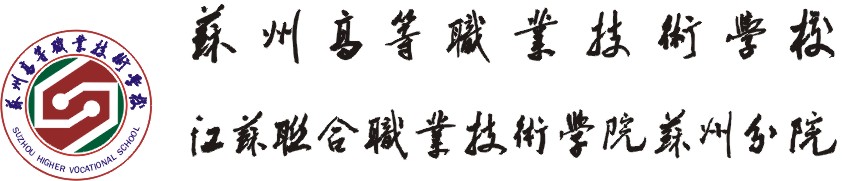 2017-2018学年艺术设计系第一学期教学工作计划一、指导思想认真学习习近平总书记重要讲话精神,贯彻落实苏州市人民政府《关于加快发展全市现代职业教育的实施意见》，深化职业教育的综合改革，强化内涵建设，完善现代职业教育体系，全面提高教育教学质量。二、重点工作（一）探索开展江苏省现代化示范性职业学校的“后示范”建设工作总结江苏省现代化示范性职业学校建设经验，进一步探索理清“后示范”建设的工作思路，认真消化省评估组专家意见，落实整改措施，加强师资团队建设，提升双师水平，优化专、兼职教师队伍，大力推进系部教学资源库建设。（二）认真做好系部新专业的申请工作，为系部专业群的建设做好铺垫。本学期的重点工作之一是在原有的四个专业方向上进行整合、重组，同时组织系部教师认真研读新专业申请的标准及审核要求，做好新专业的申报工作。为后续的专业群建设打好坚实的基础。（三）积极实践高职“4.5+0.5”人才培养模式    本学年系部根据实际情况具体实践了第一届高职“4.5+0.5”人才培养模式带来的新挑战。充分发挥系部专业特点，结合企业学徒模式、毕业设计、考工考证、技能训练等形式，合理安排好13级四个毕业班级的教学工作。在本学期结束后，系部将进行经验总结，进一步完善实施性人才培养方案。三、主要工作（一）组织2015级学生参加江苏省学业水平测试目前，省教育厅已经将学业水平测试纳入常规化工作，每年秋季11月份对中等职业学校学生进行测试。本学期组织2015级学生参加江苏省学业水平测试。（二）做好省、市级技能大赛的全面集训工作及市赛主赛场的各项筹备工作1、组织技能赛辅导教师认真辅导学生进行专业训练。2、11月底将进行苏州市赛，作为主场地要做好全面的筹备工作，认真有序组织筹备组的各项工作，包括检录、监考、试卷复印、招待等相关工作。（三）组织系部教师积极参加校级教学大赛组织各系认真研读教学大赛方案，以系部教研室和中心教研组牵头组建各类教学大赛团队，加强研讨，积极组织系部教师参加校级教学大赛，教研室配合参赛老师认真磨课，为市赛挑选出好苗子、好作品。（四）关爱教师的成长1、注重教师业务水平的提升。积极为教师打造水平提升的平台，提供学历提升、技能证书考核的便利通道，使学校和系部的整体师资水平再上一个台阶。2、积极组织教师参加省、市各级各类培训，对于培训课时不够的老师提前关心，争取全系老师本学年都能达到规定的培训课时标准。3、进一步落实教师赴企业实践锻炼工作。积极联系相关对口企业，认真组织教师下企业实践。4、加强对新教师的培养。本学期有两位新教师加入，我系安排经验丰富、责任心强的教师作为指导教师参与“青蓝工程”师徒结对活动。四、常规工作（一）严格执行教学常规 1、严格执行省教育厅、市教育行政部门以及江苏联合职业技术学院的相关制度、教学管理规范，认真落实学校的各项教学管理制度。系部加强对教师工作的检查，认真落实教学“七认真”，促进系部教学管理规范化、制度化、科学化，加快实现教学管理的现代化。2、严格执行实施性人才培养方案，按照教学计划组织教学。制定各班级的教学进程表，努力提高课堂效率，打造高效课堂。3、严格执行课务安排规定，认真落实《苏州高等职业技术学校课务安排规定》。4、加强外聘教师管理。继续实行外聘教师聘用的登记审批制度，做好外聘教师日常教学常规管理的工作。5、加强业务学习，认真安排好教研活动，参加有关教学行政部门组织的各项教学、教研活动。（二）认真落实各项具体工作如下九月份：    1、完成系部任务书，系部排课，系部课表打印发放等工作；2、完成系部开学工作会议，全员参与实训基地管理，本学期重点在抓实训基地的日常管理和卫生制度；3、做好各类教学比赛的宣传工作、安排新教师的师徒结对工作；4、完成学校公开课教学申报工作，安排好系部教师开课和评课的相关事宜；5、完成系部外聘教师聘用的登记审批签订合同等相关工作；6、完成14级、15级8个班级的网络公共选修课程分班、汇总、上传工作；7、完成学校安排的人才数据采集信息数据统计及教师数据填报工作；8、全面进行我系苏州市技能赛的培训训练；9、完成公共英语、计算机一级B考试的相关工作；10、做好本学期两个班级的考工审批表、教师考评表；11、进行2017年人才培养计划的修改，整合并最终定稿；12、完成学校安排的人才数据采集信息数据统计及教师数据填报工作；13、做好本学期的教学计划任务；14、做好每月的课时统计工作；15、认真做好学业水平测试的后勤工作；16、安排系部教师完成学校的周末监考任务；十月份：1、做好专业群建设的前期资料收集、汇总工作；2、做好市技能大赛人才的集训及市赛场地、人员安排工作；3、实训基地工程建设完工验收；4、系部教研活动，5、做好考工的报名准备工作；6、做好毕业设计班学生外出采风工作；7、单元制排课第二次；8、做好每月的课时统计工作；9、组织教研组对新教师和参加教学比赛的教室进行听课和磨课；10、安排系部教师完成学校的周末监考任务；十一月份：1、做好期中考试的出卷、评卷、成绩输入工作；2、系部教研活动；3、英语、计算机考级报名准备工作；4、为艺术设计新专业的申请做好全面的资料准备；5、做好苏州市技能大赛主赛场的筹备工作及省赛预备会；6、组织学生评教，并做好汇总工作；7、做好每月的课时统计工作；8、安排系部教师完成学校的周末监考任务；十二月份： 1、系部教研活动；2、做好下学期教材的征订工作；3、实训基地建设；4、举办4个毕业班级的毕业设计布展并邀请专家、领导等观展；5、省技能大赛专业集训；6、做好教学总结汇总；7、做好每月的课时统计工作；8、举办一年一度的创意职教年会；8、安排系部教师完成学校的周末监考任务；一月份：1、系部教研活动；2、组织好学生期末考试以及假期安全教育； 3、做好学期末常规工作；4、做好下学期教材的征订工作、课务安排工作；5、组织2个班级进行考工并做好下学期考工班级的书籍征订；6、做好期末考试汇总情况，进行专业补考和积欠补考，学业警告单邮寄；7、本学期的课程系统输入，本学期荣誉材料汇总；8、做好每月的课时统计工作；9、积极备战省技能大赛并召开总结会。  艺术设计系                                                     2017年9月25日